InkooponderdelenDit zijn onderdelen die bij externe leveranciers worden ingekocht.AccuLeverancier: Kompernass: https://www.kompernass.com/nl/accessoires/476/accupackArtikelnummer: 102869Materiaal: Lithium-ion accuAfmetingen: (l x b x h) (125mm x 80mm x42 mm)Kostprijs: €25,00Opmerking: dit is een standaard accu voor de schroefmachine van parkside, echter zal ik voor mijn schroefmachine een eigen behuizing realiseren, omdat dit beter past in mijn ontwerp.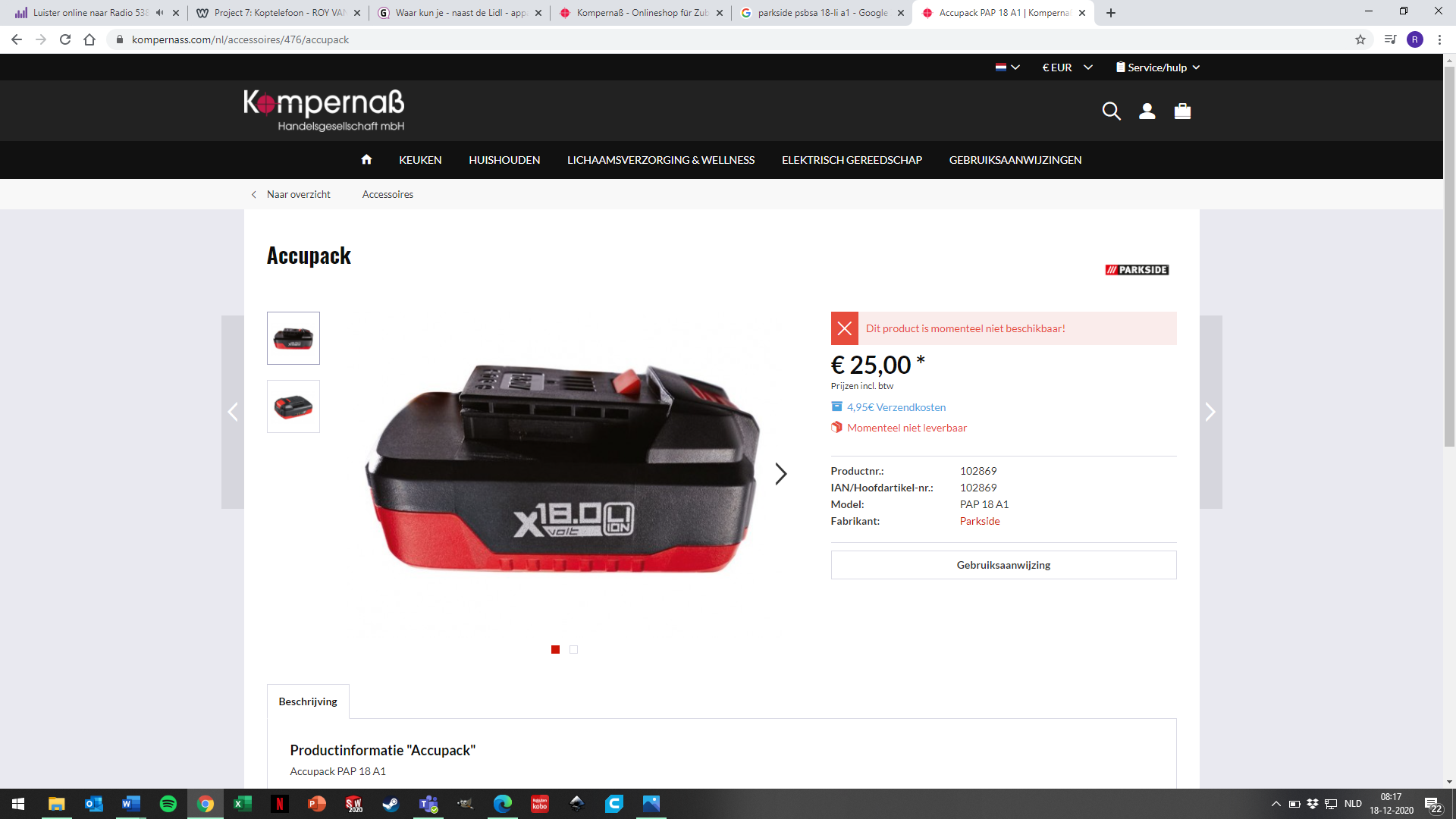 Aan/uit schakelaarLeverancier: Kompernass: https://shop.kompernass.com/de/2395/ein-ausschalter-zu-psbsa-18-li-b2Artikelnummer: 270421 / ZU01Materiaal: N.B.Afmetingen: (l x b x h) (50mm x 16mm x 47mm) (maximaal)Kostprijs: €7,00Opmerking: van deze aan/uit schakelaar, zal alleen de besturing gebruikt worden, omdat ik het voorste deel, dat wat je aanraakt, zelf heb ontworpen.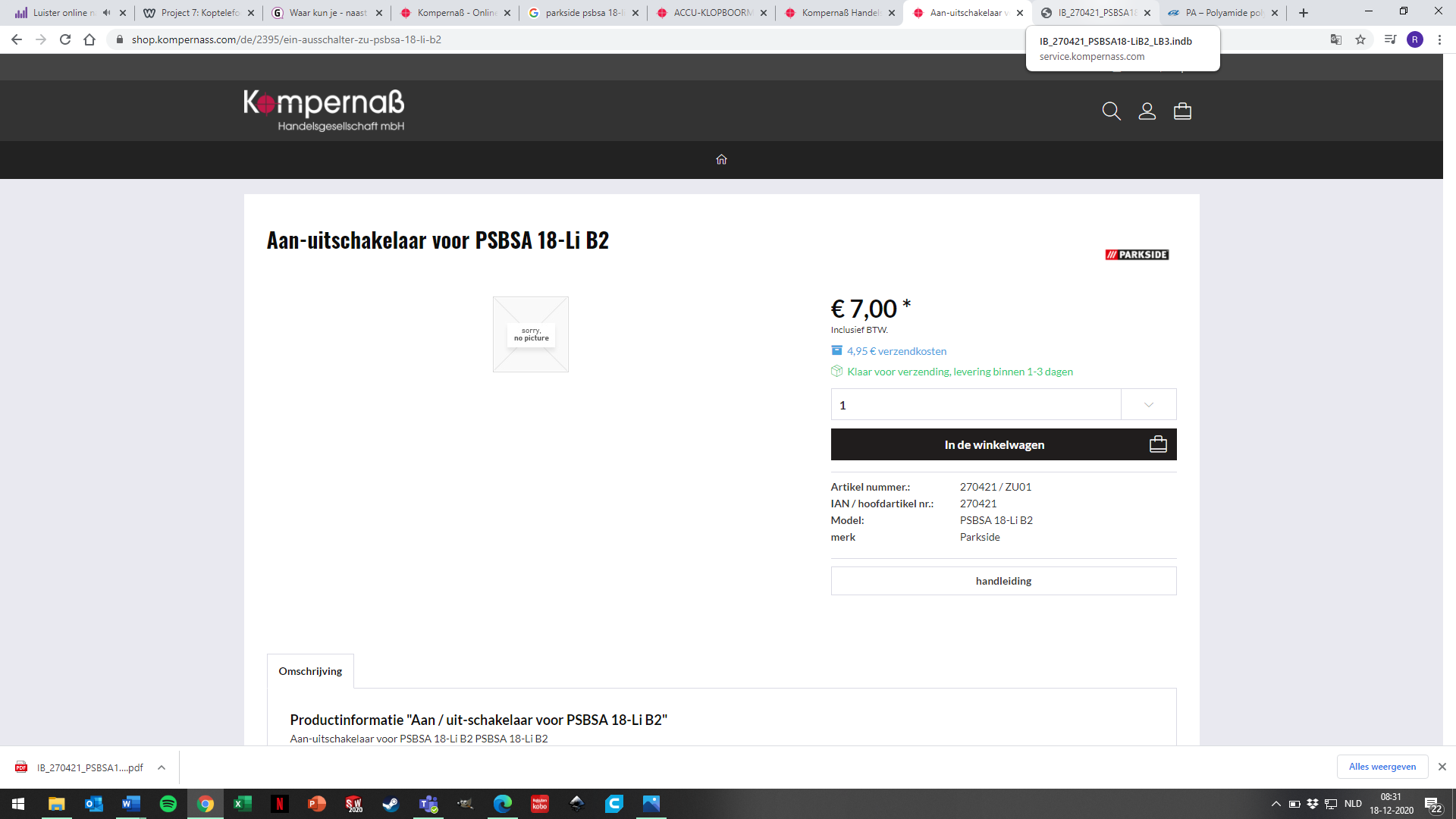 Speedmaster 785 PARKSIDE (motor 18V)Bedrading, motor, tandwielenhuis en aansturing	Leverancier: https://www.amazon.co.uk/Replacement-18-2-LI-GSR18-2-LI-GSB18-2-L1-Cordless/dp/B08DDB1854/ref=pd_lpo_60_t_1/261-4183335-8089803?_encoding=UTF8&pd_rd_i=B08DDB1854&pd_rd_r=25bae9fb-5ece-4a7c-b9ea-322b6636bd9d&pd_rd_w=F05EC&pd_rd_wg=0ICuL&pf_rd_p=7b8e3b03-1439-4489-abd4-4a138cf4eca6&pf_rd_r=VZD7XF1C43CV1ZE48YA5&psc=1&refRID=VZD7XF1C43CV1ZE48YA5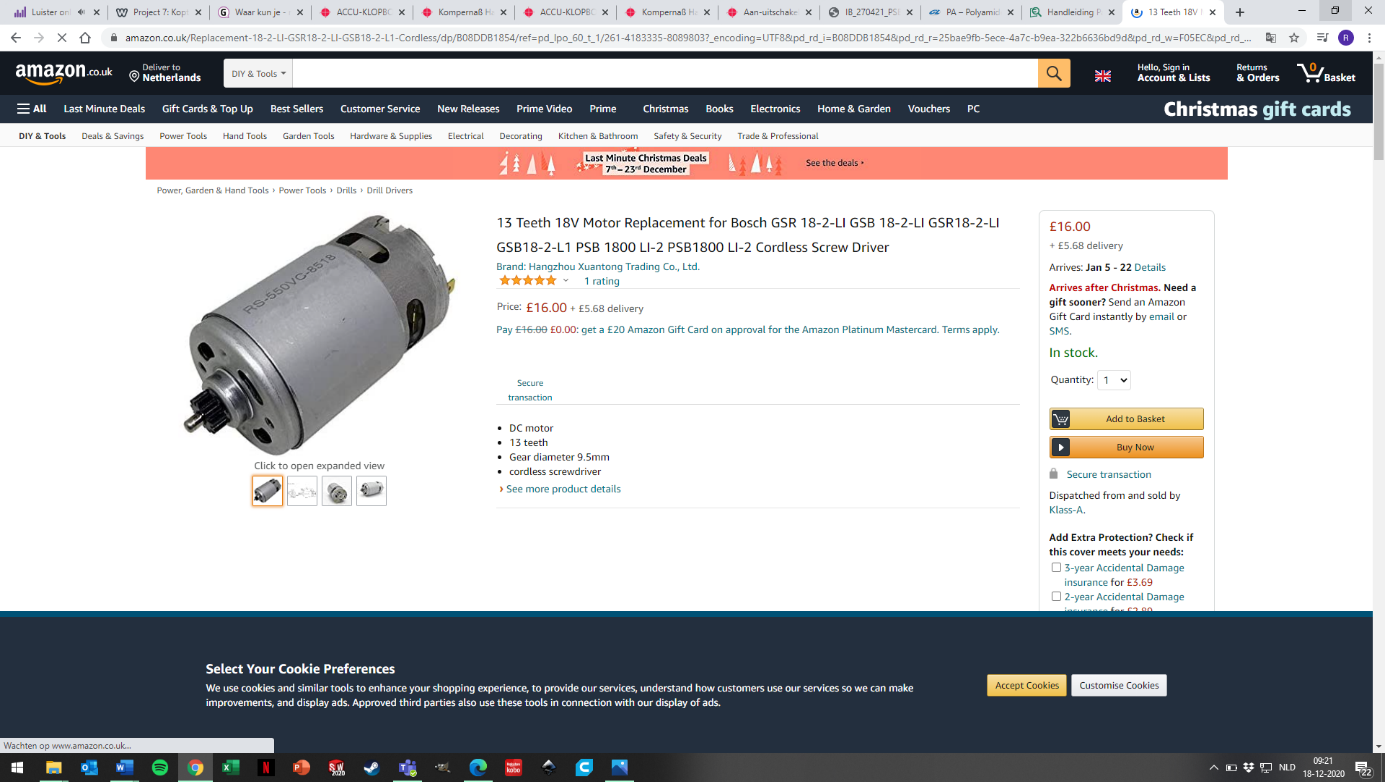 Bedrading, motor, tandwielenhuis en aansturing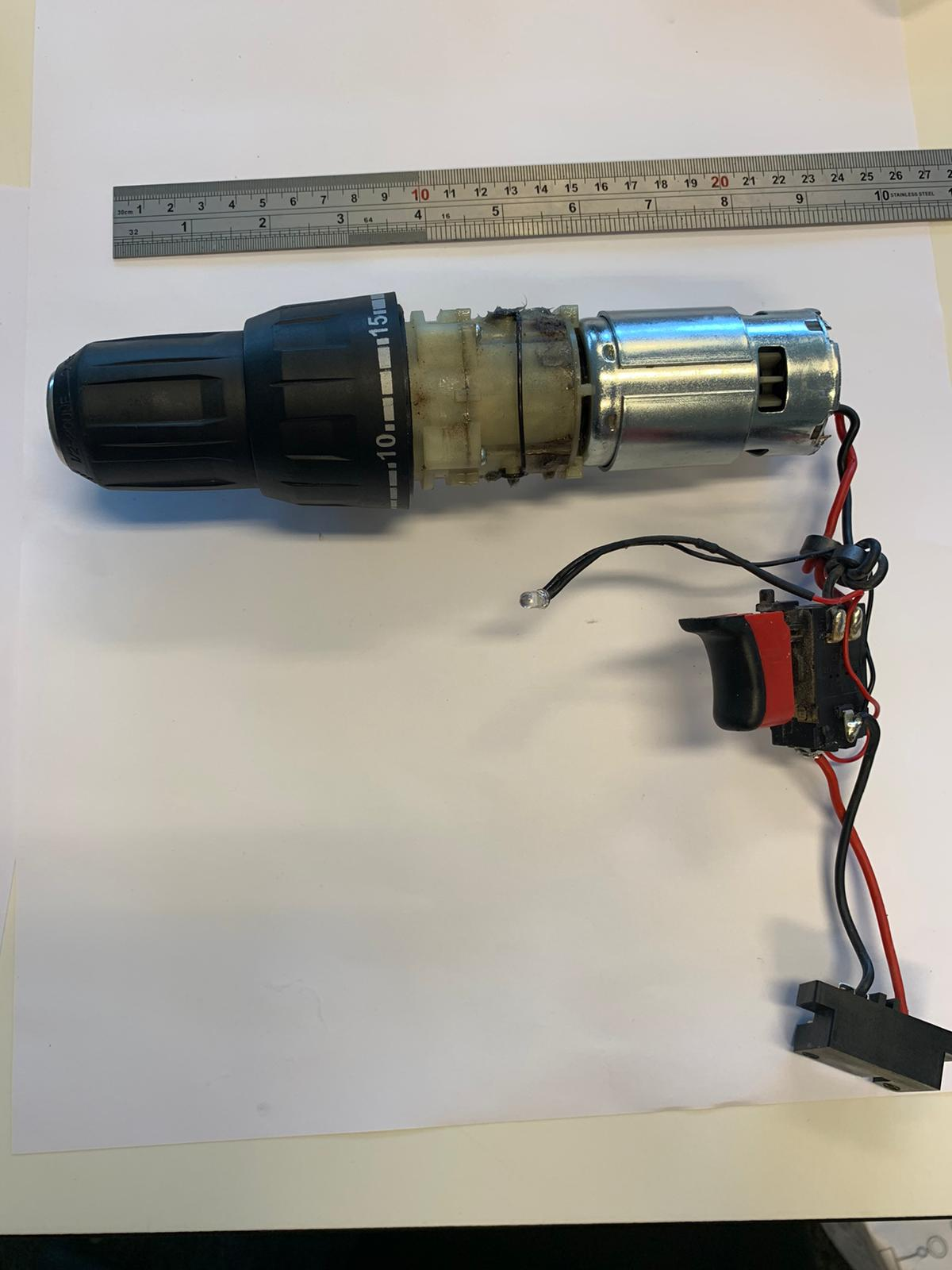 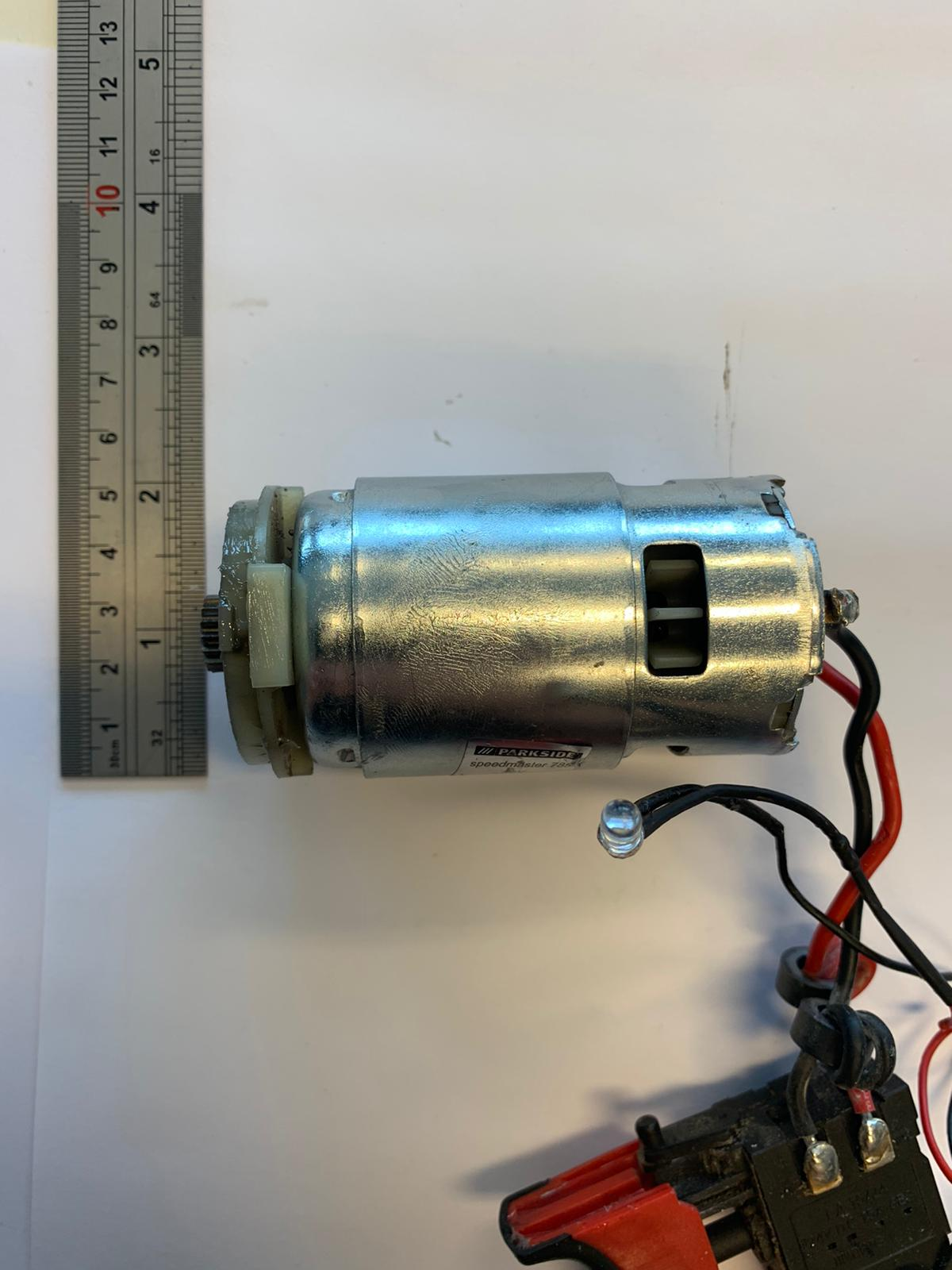 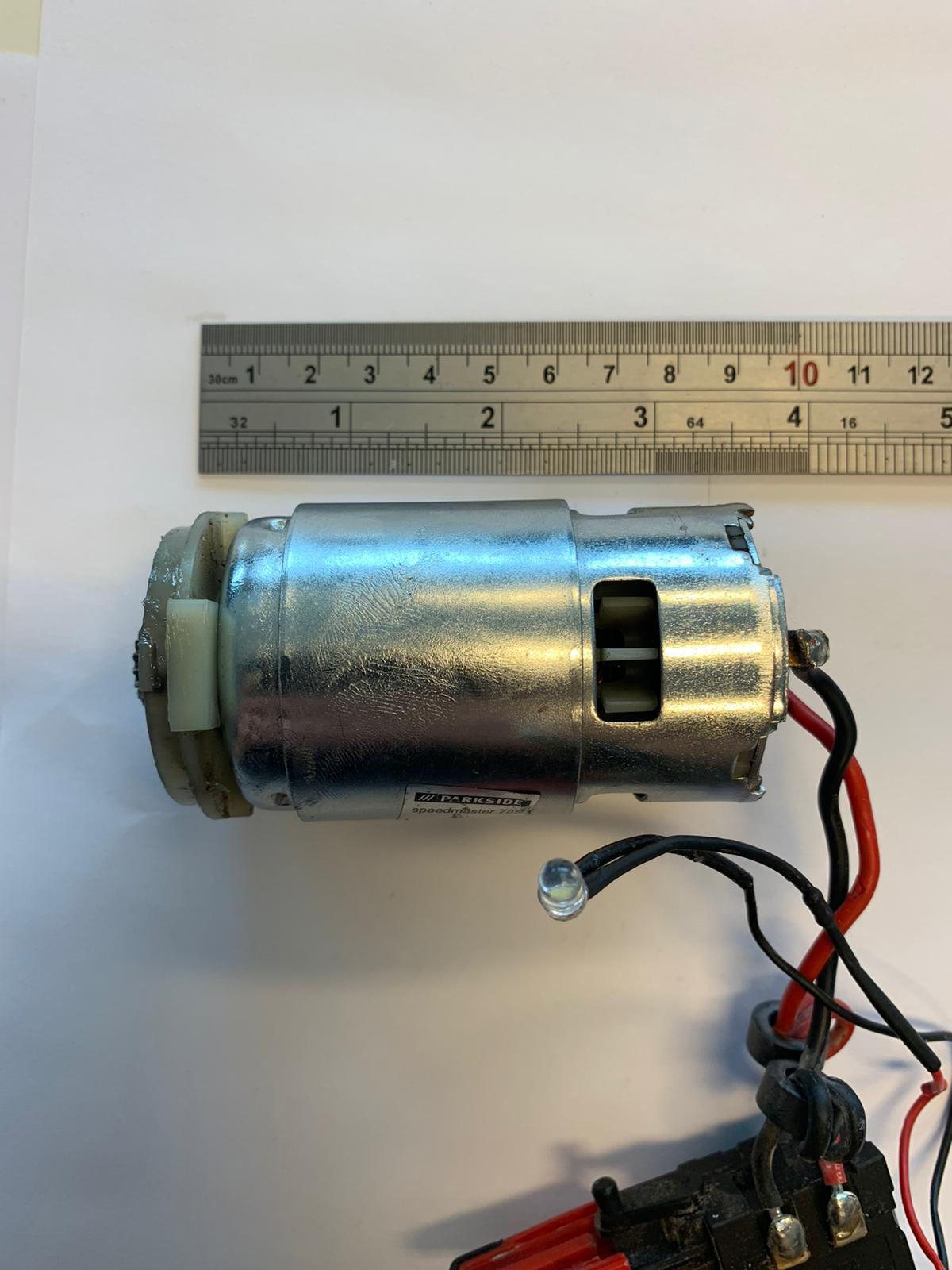 LedlampjeLeverancier: https://www.reichelt.nl/nl/nl/led-5-mm-gekleurd-18-mcd-geel-led-5mm-ge-p10231.html?PROVID=2809&gclid=Cj0KCQiAw_H-BRD-ARIsALQE_2O2j4o28vYi6w6XK077RiHk0UPWJASAsiFZ3nJvXj36bm1IgDbqIfoaAlFnEALw_wcB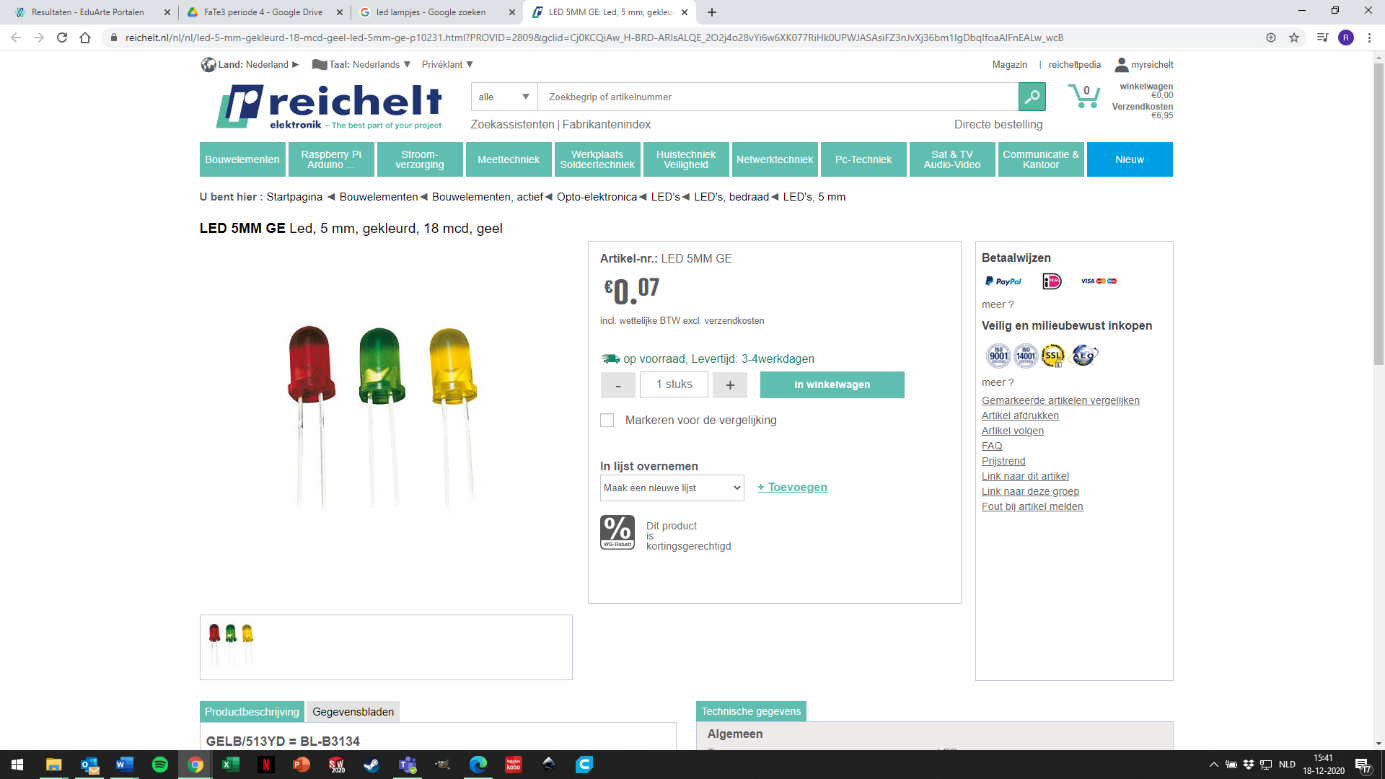 Artikelnummer: 9900000102319Materiaal: LEDAfmetingen: (l x b) (8,7mm x 5,0mm)Kostprijs: €0,07